（第1号様式）札幌市講師派遣制度依頼書令和　　年　　月　　日（あて先）札幌市環境プラザ指定管理者（公財）さっぽろ青少年女性活動協会理事長　　　　　　　　　　　　主催者  　名　　　称代表者氏名　　　　　　　　　　　　       　　　　　　　　　　　　　　　　　　　　　　　　　　　住　　　所講師の派遣を次のとおり依頼します。依頼書は別紙に詳細を記入の上、メールまたはFAXで札幌市環境プラザまで送付してください。また、札幌市環境プラザでは活動に役立つ物品の貸出を行っております。ご利用の際は主催者側で申込、受取、返却をしていただくようお願いいたします。物品については以下のQRコードよりご確認ください。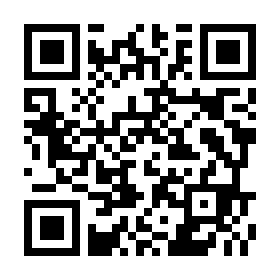 依頼書提出後、施設休館日を除き２～３日中に環境プラザから担当者の方へお電話で連絡いたします。上記期間を過ぎても連絡がない場合はお手数ではございますが、環境プラザ（011-728-1667）までご一報いただけますようお願いいたします。派遣希望日時令和　　　年　　　月　　　日（　　 ）　　　　時　　　分　～　　　時　　　分※1回の派遣時間は2時間以内とします。今年度利用回数（　　 　回目）令和　　　年　　　月　　　日（　　 ）　　　　時　　　分　～　　　時　　　分※1回の派遣時間は2時間以内とします。今年度利用回数（　　 　回目）派遣希望場所実施場所名：所在地：　　札幌市　　　区　　　　　　　　　　　　　　場所の使用許可について　　　□取得済み　　　□　　月　　日申請予定実施場所名：所在地：　　札幌市　　　区　　　　　　　　　　　　　　場所の使用許可について　　　□取得済み　　　□　　月　　日申請予定対象者および参加予定者数対象者：予定数：　　　名　 大人　　名、子ども（学年または年齢：　　　 　　  　　　 名）対象者：予定数：　　　名　 大人　　名、子ども（学年または年齢：　　　 　　  　　　 名）実施する会について名称：名称：実施する会について目的：目的：実施する会について内容：次頁の「希望内容」に詳細をご記入ください。内容：次頁の「希望内容」に詳細をご記入ください。実施する会について悪天候の場合　　□中止　□室内プログラム（場所：　　　　　　　　　　　　　　　　　　　　　）悪天候の場合　　□中止　□室内プログラム（場所：　　　　　　　　　　　　　　　　　　　　　）担当者氏名：　　　　　　　　　TEL：　　　　　　　　　当日連絡先：　　　　　　　　　　　　　　　　　　　　氏名：　　　　　　　　　TEL：　　　　　　　　　当日連絡先：　　　　　　　　　　　　　　　　　　　　担当者メールアドレス：　　　　　　　       FAX（メールがない場合）：メールアドレス：　　　　　　　       FAX（メールがない場合）：確認事項HP・パンフレット等への写真や情報掲載について□承諾する　□顔が写っていなければ承諾する　□承諾しない確認事項講師の調整後、環境プラザから担当者様宛てに「派遣決定通知書」を送付しますので、その時点で派遣決定となります。　講師の調整後、環境プラザから担当者様宛てに「派遣決定通知書」を送付しますので、その時点で派遣決定となります。　確認事項派遣調整中や派遣決定後に依頼書の内容を変更する場合は、速やかに環境プラザへ連絡してください。派遣調整中や派遣決定後に依頼書の内容を変更する場合は、速やかに環境プラザへ連絡してください。希望内容（予定している時間と内容を記入してください。室内プログラムを行う場合は、室内プログラム分も記入してください。）時間内容主催者側の動き講師に希望する支援内容希望内容（予定している時間と内容を記入してください。室内プログラムを行う場合は、室内プログラム分も記入してください。）右の項目に同意します。　　　　　　　　□学習会等実施時の安全管理は主催者が責任をもって行う。（同意の上チェックしてください。）　　 □講師と事前打合せや下見を行う。右の項目に同意します。　　　　　　　　□学習会等実施時の安全管理は主催者が責任をもって行う。（同意の上チェックしてください。）　　 □講師と事前打合せや下見を行う。右の項目に同意します。　　　　　　　　□学習会等実施時の安全管理は主催者が責任をもって行う。（同意の上チェックしてください。）　　 □講師と事前打合せや下見を行う。右の項目に同意します。　　　　　　　　□学習会等実施時の安全管理は主催者が責任をもって行う。（同意の上チェックしてください。）　　 □講師と事前打合せや下見を行う。右の項目に同意します。　　　　　　　　□学習会等実施時の安全管理は主催者が責任をもって行う。（同意の上チェックしてください。）　　 □講師と事前打合せや下見を行う。過去に講師派遣制度を利用しましたか？□はい□いいえ講師の氏名：これまでの活動内容（普段の取り組みや過去講師派遣制度を利用した際に実施した活動等、具体的に記載してください）